Program “Tarcza Finansowa PFR” dla Małych i Średnich FirmDla kogo?Dla przedsiębiorcy, który zatrudnia od 10 do 249 pracowników, a jego roczny obrót nie przekracza 50 mln euro lub suma bilansowa nie przekracza 43 mln euro;Dla przedsiębiorcy, którzy odnotowuje spadek obrotów gospodarczych (przychodów ze sprzedaży) o co najmniej 25% w dowolnym miesiącu po 1 lutego 2020 r. w porównaniu do poprzedniego miesiąca lub analogicznego miesiąca ubiegłego roku w związku zakłóceniami w funkcjonowaniu gospodarki na skutek COVID-19 (spadek sprzedaży towarów lub usług w rozumieniu art. 15g ust. 9 ustawy z dnia 2 marca 2020 r. o szczególnych rozwiązaniach związanych z zapobieganiem, przeciwdziałaniem i zwalczaniem COVID-19, innych chorób zakaźnych oraz wywołanych nimi sytuacji kryzysowych (Dz.U. poz. 374, 567 i 568);Wobec przedsiębiorstwa nie zostało otwarte postępowanie upadłościowe lub likwidacyjne albo nie zostało otwarte postępowanie restrukturyzacyjne.Beneficjent rzeczywisty korzystający z wsparcia finansowego w ramach Programu posiada rezydencję podatkową na terytorium Rzeczpospolitej Polskiej i rozliczał podatki za ostatnie 2 lata obrotowe (jeżeli dotyczy) na terytorium Rzeczpospolitej Polskiej. Odejście od tej zasady możliwie jest wyłącznie w sytuacji zobowiązania Beneficjenta Programu do przeniesienia rezydencji podatkowej na terytorium Rzeczpospolitej Polskiej w terminie do 9 miesięcy od udzielenia pożyczki.Przedsiębiorca prowadził działalność na dzień 31 grudnia 2019 r.Przedsiębiorca na dzień 31 grudnia 2019 r. lub na dzień udzielenia finansowania nie zalegał z płatnościami podatków i składek na ubezpieczenia społeczne, przy czym rozłożenie płatności na raty lub jej odroczenie nie jest uznawane za zaległość.Jakie są warunki finansowania?Instrumentem finansowym Programu są subwencje zwrotne Polskiego Funduszu Rozwoju, przeznaczone na:wyłączeniem przeznaczenia środków na nabycie (przejęcie) w sposób bezpośredni lub pośredni innego przedsiębiorcy (zakaz akwizycji)dopuszczalna spłata kredytów: możliwość wykorzystania subwencji na przedterminową spłatę kredytów do maksymalnej wysokości 25% wartości pożyczkirozliczenia z podmiotami powiązanymi: zakaz przeznaczania środków z subwencji na płatności do właściciela, do osób lub podmiotów powiązanych z właścicielem przedsiębiorstwazwrot: na warunkach określonych w Programie i umowie subwencjiSzczegółowe warunki wsparcia finansowego oraz zobowiązania Beneficjenta Programu określać będzie umowa subwencji.Polski Fundusz Rozwoju stosować będzie możliwie uproszczoną procedurę przyznawania finansowania, a procedura przyznawania wsparcia finansowego będzie możliwie automatyczna i w szczególności realizowana za pośrednictwem kanałów elektronicznych (np. banków) z wykorzystaniem oświadczeń składanych przez Beneficjenta Programu.Jaka jest wysokość udzielanego wsparcia finansowego?Maksymalna kwota subwencji zwrotnej w ramach Programu wsparcia finansowego Tarcza Finansowa PFR dla MŚP obliczana jest jako % wartości przychodów ze sprzedaży przedsiębiorcy za rok obrotowy 2019. Wysokość wsparcia wyrażona % przychodów ze sprzedaży zależy dodatkowo od skali spadku obrotów w związku z COVID-19.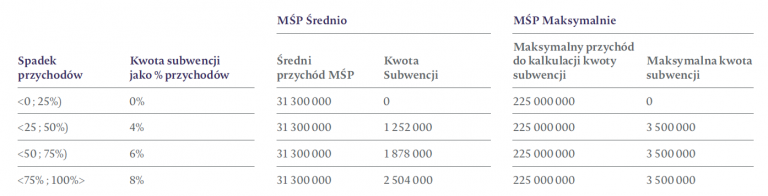 Biorąc pod uwagę średnie przychody w sektorze małych i średnich przedsiębiorstw na poziomie około 31,3 mln zł szacowana średnia wysokość wsparcia finansowego wyniesie około 1,9 mln zł dla jednego przedsiębiorstwa oraz maksymalnie do 3,5 mln zł.Jakie są warunki umorzenia subwencji?Otrzymana przez przedsiębiorcę pożyczka preferencyjna może być umorzona do wysokości 75% na koniec 12 miesiąca kalendarzowego od dnia wypłaty pożyczki na następujących zasadach:25% pod warunkiem kontynuacji działalności;25% w zależności od poniesionej przez przedsiębiorstwo straty na sprzedaży;Dodatkowo 25% w zależności od utrzymania średniego zatrudnienia w okresie 12 miesięcy.W przypadku zmniejszenia zatrudnienia procent zwrotu subwencji jest odpowiednio wyższy, co stanowi silny bodziec dla beneficjentów do utrzymywania miejsc pracy.Szczegółowe zasady zwrotu określi umowa pomiędzy Polskim Funduszem Rozwoju a Ministerstwem Rozwoju.